平成２８年３月３１日に公布された改正社会福祉法に合わせ、社会福祉法人会計基準は平成２８年厚生労働省令７９号として位置づけられています。本入門講座は、この社会福祉法人会計基準に基づき、社会福祉施設等で会計実務を担当される職員の方や、役員、施設長、指導監査を行う所轄庁の方といった、社会福祉法人会計に携わっている方や、またこれから学習を始めようとしている方などあらゆる方を対象とし、社会福祉法人会計の基礎を学習するための講座として毎年各地で開催しているものです。また当法人で毎年開催している社会福祉会計簿記認定試験（第17回試験は令和３年12月５日(日)実施予定）では、初級・中級・上級（簿記会計／財務管理）の試験を行っており、今後受験をお考えの方にとっても、この「入門講座」は導入編として最適の講座となることと存じます。今年はYouTubeにより講義を限定配信するウェブセミナーにて入門講座を開催いたします。下記内容にて配信を致しますので、皆様のご参加をお待ちしております。講義時間　約３時間プログラム　・　貸借対照表とはなにか・　事業活動計算書と資金収支計算書の違い　・　減価償却はなぜ必要か　等々★本講座は、社会福祉法人会計の基礎的な考え方を学ぶことを主な目的としており、すべての説明は「社会福祉法人会計入門」テキストに基づいて会計基準省令（平成28年厚生労働省令79号）に従って行います。受講方法あらかじめ撮影した講義をYouTubeの限定配信にてご受講いただけます。※お申込、お振込確認後、視聴のためのＵＲＬをお申込みメールアドレス宛にお送り致します。※ご自宅、ご勤務先等、インターネット環境の整った場所から、パソコン、スマートフォン、タブレットでご視聴いただけます。※動画のダウンロード、コピー、転載はご遠慮ください。お申込み　　　　　　　　　　　　　① 総合福祉研究会ＨＰ内の社会福祉会計簿記　講座関連　入門講座ページ（下記ＵＲＬまたはＱＲコード）にアクセスをしていただき下部にある「申込フォーマット」の入力、送信をお願いいたします。★https://www.sofukuken.gr.jp/lecture/　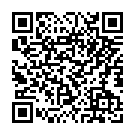 ② ＦＡＸによるお申込：別途「参加申込用紙」にご記入のうえ送付をお願いします。受講料関与先様を含め３ライセンスまで無料(超過分、１ライセンス毎6,600円)テキストＰＤＦデータは受講をお申込みされた方全員にお送りします。　　　※印刷物（冊子）でのテキストをご希望の方についてテキスト代：別途1,100円(税込・送料込み)/1冊(ご希望の方のみ・お届け日数に１週間ほど頂きます)　★３ライセンスを超過した場合、指定の口座宛に6,600円×人数分(及びテキスト代)をお払込み頂きます。★お払込み時には、必ず受講される方のお名前をご記入ください。例：ソウフクタロウ（法人名でお振込をされる場合はお申込時に必ず法人名をご記載ください。）なお、お払込みに係る手数料は受講者様にてご負担くださいますよう、お願いいたします。また、ご受講いただく際のインターネット環境によって通信料がかかる場合がございます。ご用意いただく物筆記用具・電卓・テキスト・パソコン、タブレット等動画を視聴できるもの※テキストＰＤＦデータは受講料のご入金確認後、メールにてお送り致します。ご受講までに印刷等ご準備をお願いします。その他修了証については、事務局までご連絡ください。連絡先：info@sofukuken.gr.jp　≪社会福祉会計簿記認定試験とは≫全国各地に試験会場を設置して当法人が行っている、社会福祉法人会計基準に基づいた簿記試験。初級・中級・上級（簿記会計）・上級（財務管理）の４科目で構成し、受験者数は平成17年の第１回試験からの累計でのべ約２万３千人。第７回試験より段階的に新会計基準に準拠した出題に移行し、第８回試験より全ての級で新会計基準での出題へ移行。第17回の試験は令和３年12月５日（日）に実施予定。◎ウェブサイトからのお申込み総合福祉研究会ＨＰ内の社会福祉会計簿記　講座関連　入門講座ページ（下記ＵＲＬまたはＱＲコード）にアクセスをしていただき下部にある「申込フォーマット」の入力、送信をお願いいたします。https://www.sofukuken.gr.jp/lecture/◎ＦＡＸによるお申込み下記の申込書に必要事項を記載の上、記載のＦＡＸ番号までご送付をお願いします。１．法人名・施設名・所属団体名等（個人でお申込みの場合は記入の必要はございません。）２．参加される方　※テキストの要不要について、いずれかにマル印をお願いします３．ご連絡先ご住所〒（　　　－　　　　）４．電話番号（日中ご連絡が可能な番号をご記入ください）５．メールアドレス(視聴ＵＲＬをお送り致しますので、必ずご記入ください)※お申込みいただいた方には、後日受講決定通知をメールにてお送りさせていただきます。その後、受講料お振込の確認ができましたら視聴ＵＲＬをお送り致します。令和３年　社会福祉会計「入門講座」 　　　　　　※敬称略令和３年　社会福祉会計「入門講座」 　　　　　　※敬称略配信日程担　　当　　講　　師(　所　　属　)お申込み・振込確認後～１１月３０日(火)まで三宅　由佳(税理士／三宅由佳税理士事務所　所長)ご芳名役職等印刷されたテキスト(冊子)(1,100円(税込･送料込)ﾌﾘｶﾞﾅ必要　・　不要必要　・　不要ﾌﾘｶﾞﾅ必要　・　不要必要　・　不要ﾌﾘｶﾞﾅ必要　・　不要必要　・　不要ﾌﾘｶﾞﾅ必要　・　不要必要　・　不要